                                                                                                      PROIECTDECIZIE nr. 3/14din ___martie 2022Cu privire la modificarea deciziei nr.2/1 din 17.02.2022,,Cu privire la alocarea contribuţiei financiare în cadrul proiectului „ Anenii Noi- Hub Naţional de turism sportiv”,    În conformitate cu Legea nr. 436/2006 privind administrația publică locală cu modificările  şi  completările ulterioare; Legea nr.100/2017 privind actele normative cu modificările  şi  completările ulterioare; scrisoarea nr. 133, din 01.03.2022  parvenită de la Agenţia de Dezvoltare Regională Centru ; având avizele comisiilor  de specialitate,   Consiliul orăşenesc  Anenii  Noi, DECIDE: 1. Se modifică pct.1 al deciziei nr.2/1 din 17.02.2022 ,,Cu privire la alocarea contribuţiei financiare în cadrul proiectului „ Anenii Noi- Hub Naţional de turism sportiv”,  după cum urmează:  sintagma “în valoare de 1000000 lei” se substituie cu sintagma “în valoare de 1337700 lei”.2. Prezenta decizie se aduce la cunoştinţă publică prin plasarea în Registrul de Stat al Actelor Locale, pe pag web şi panoul informativ al instituţiei.3. Prezenta decizie, poate fi notificată autorității publice emitente de Oficiului Teritorial Căușeni al Cancelariei de Stat în termen de 30 de zile de la data includerii actului în Registrul de stat al actelor locale.4. Prezenta decizie, poate fi contestată de persoana interesată, prin intermediul Judecătoriei Anenii Noi, sediul Central (or. Anenii Noi, str. Marțișor nr. 15), în termen de 30 de zile de la comunicare.5. Controlul asupra executării prezentei decizii se atribuie dlui Maţarin A., primar.Președintele ședinței:                                                         _____________                                                            Contrasemnează: Secretar interimar al Consiliului orășenesc                    R. Melnic Votat: pro -  , contra - , abţinut –  Notă informativăla proiectul de decizieCONSILIUL ORĂŞENESCANENII NOI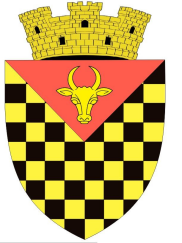             ГОРОДСКОЙ СОВЕТ                 АНЕНИЙ НОЙMD 6501 or. Anenii Noi, str. Suvorov, 6              tel/fax 026522108, consiliulorasenesc@gmail.comMD 6501, г.Анений Ной, ул.Суворов, 6 тел/факс 026522108,consiliulorasenesc@gmail.comMD 6501, г.Анений Ной, ул.Суворов, 6 тел/факс 026522108,consiliulorasenesc@gmail.com